Fotografie przeczą zapewnieniom Kurii, że działania Księdza Proboszcza zmierzały do przekształcenia części prezbiterialnej na pamiątkową kaplicę – rozbiórka ołtarzy z wykorzystaniem piły spalinowej i łomu to dewastacja - wyraźnie widać, że kościół był przygotowywany do zburzenia.Włamywacze przez 50 lat nie spowodowali nawet 1 % tych dewastacji, które zostały spowodowane decyzją Księdza Proboszcza w 2020 roku!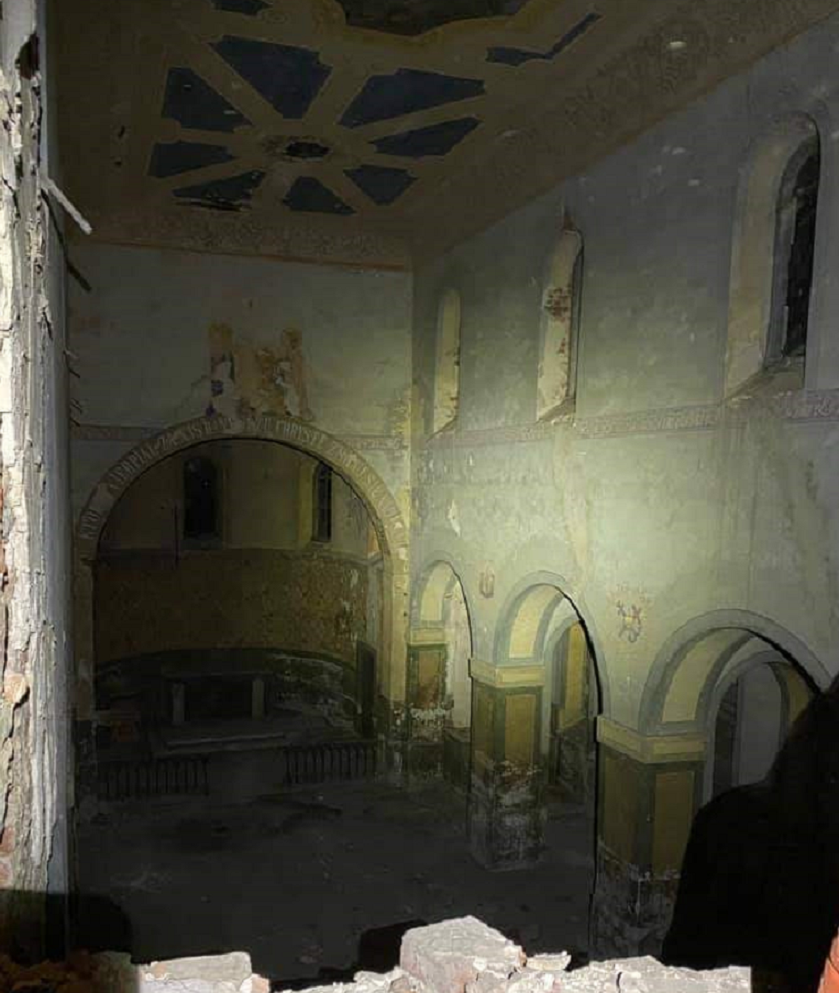 